12.  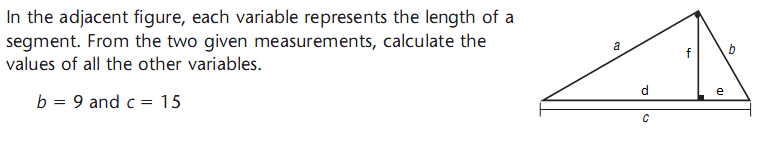 	a ___________		d ___________		e __________		f __________13. In the adjacent diagram,m  = 4 cmm  = 5 cmm  = 6 cmm  = m  = m Calculate the perimeter of DEF ________cm